Муниципальное бюджетное общеобразовательное учреждение «Школа № 25»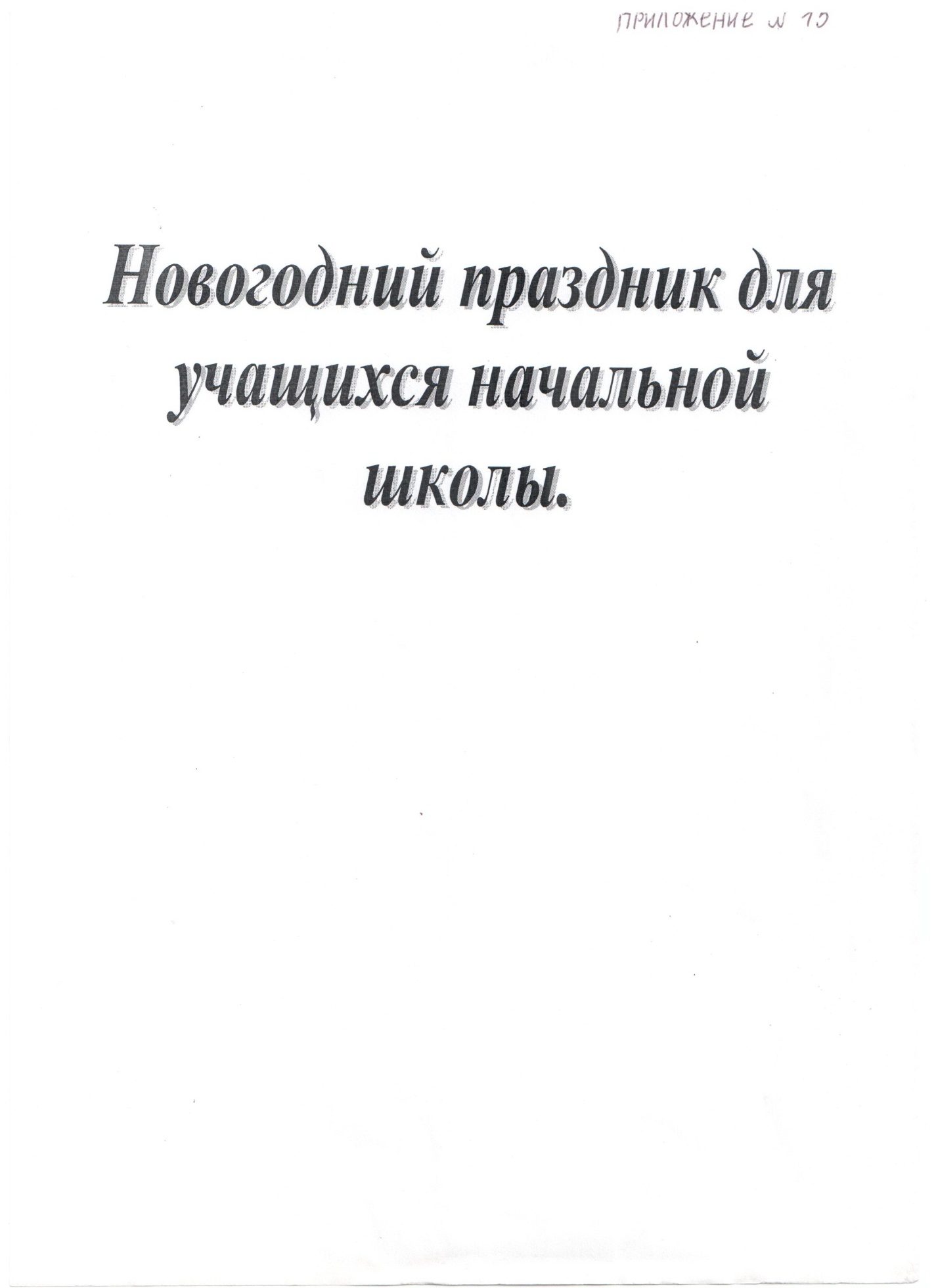            Учитель:Спиридонова Татьяна Васильевнагородской округ Балашиха,  2012 год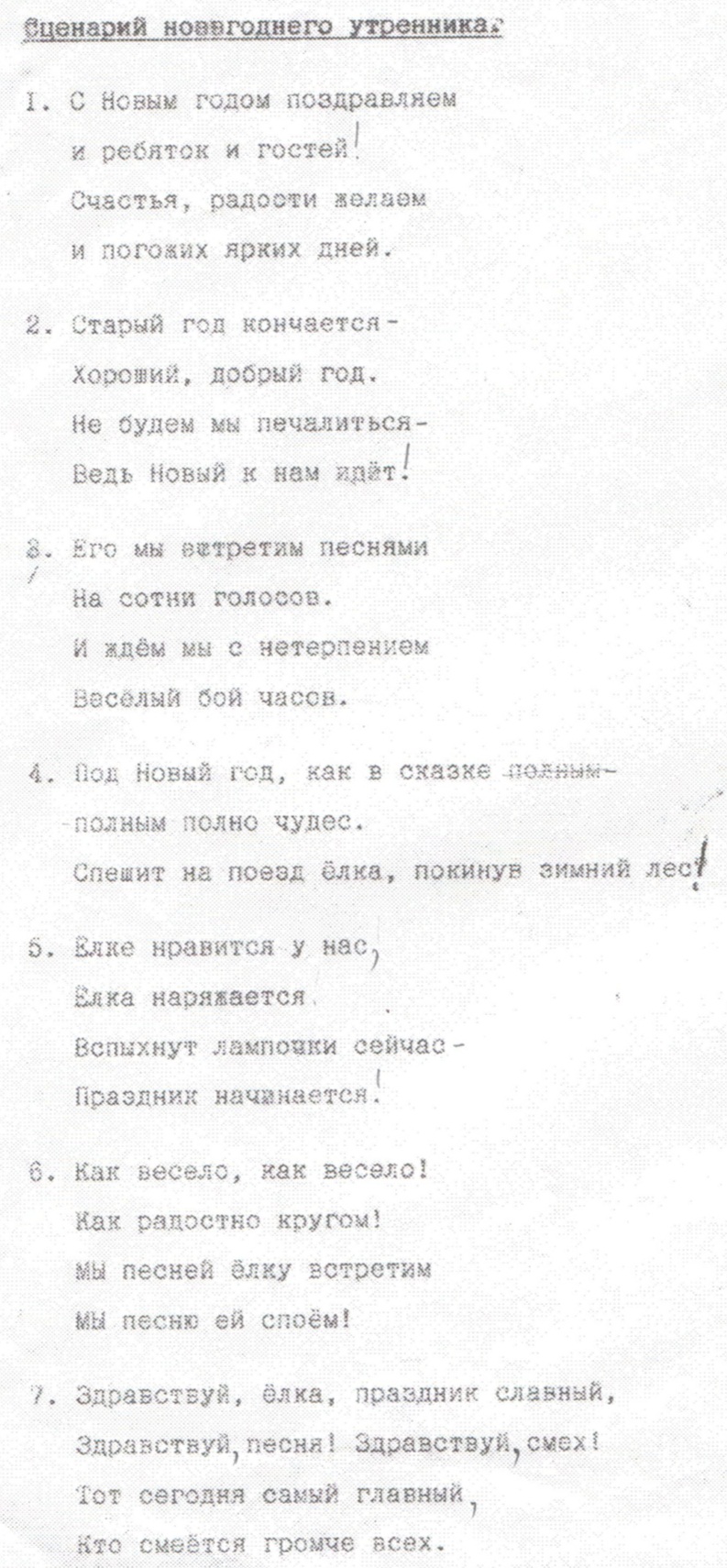 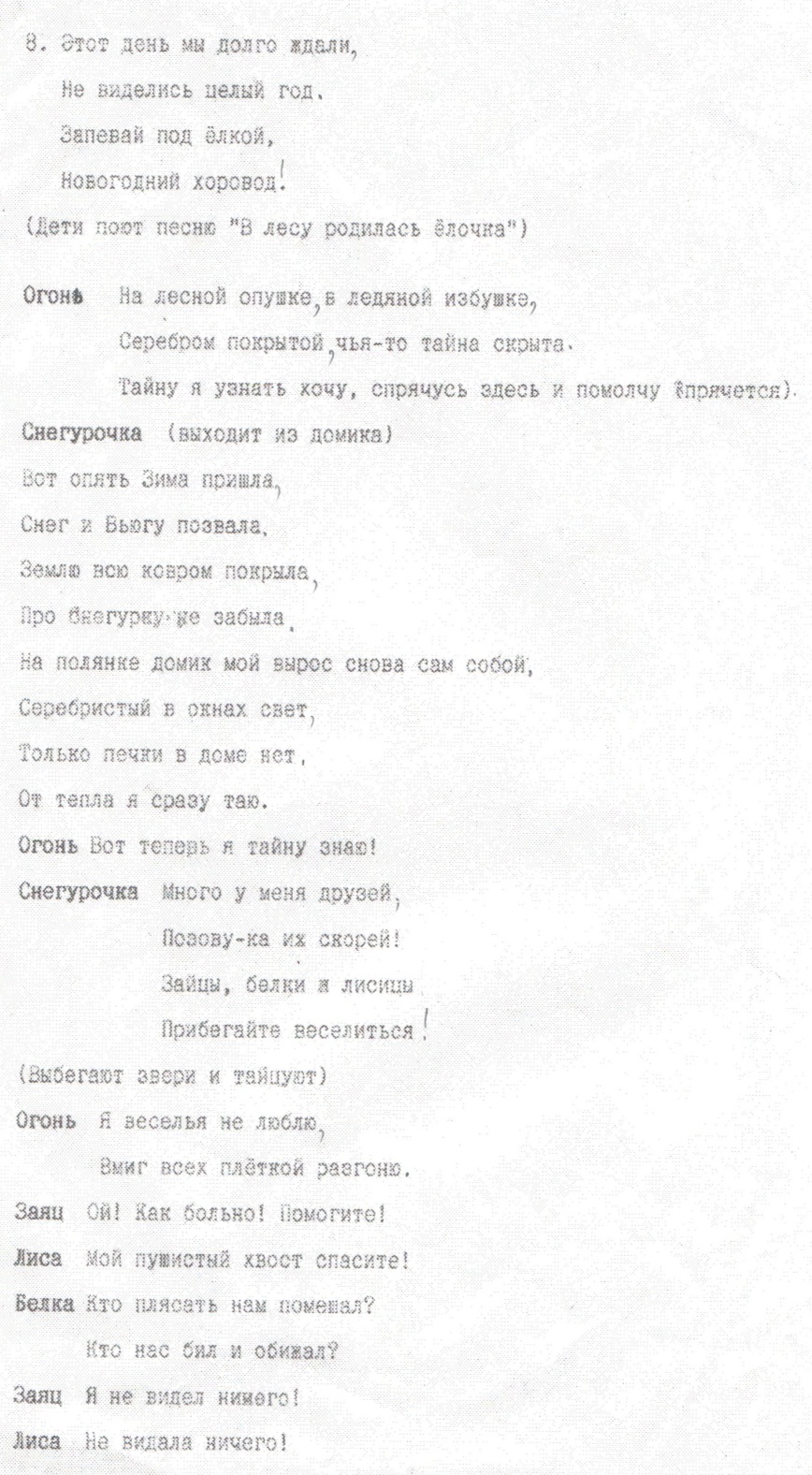 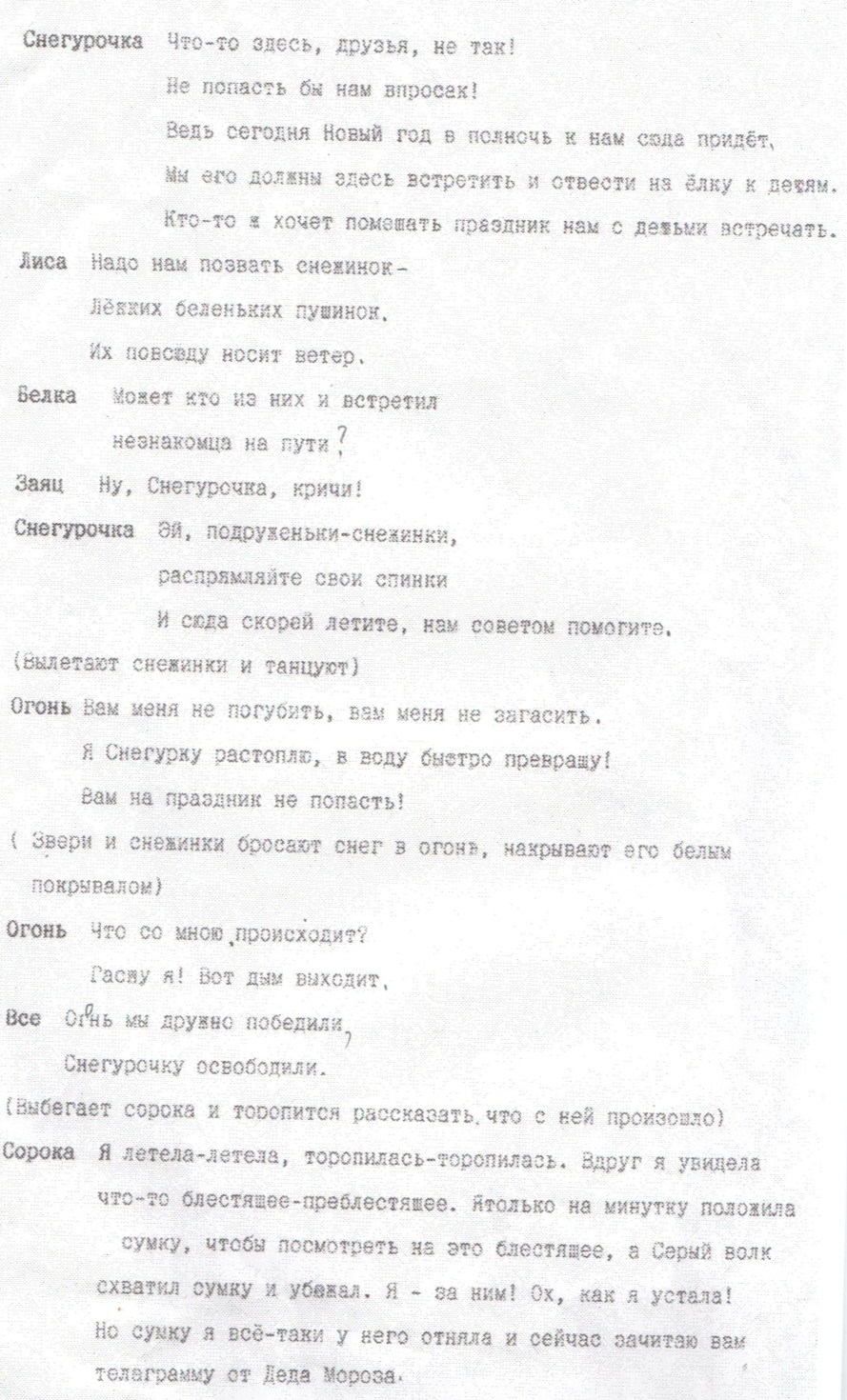 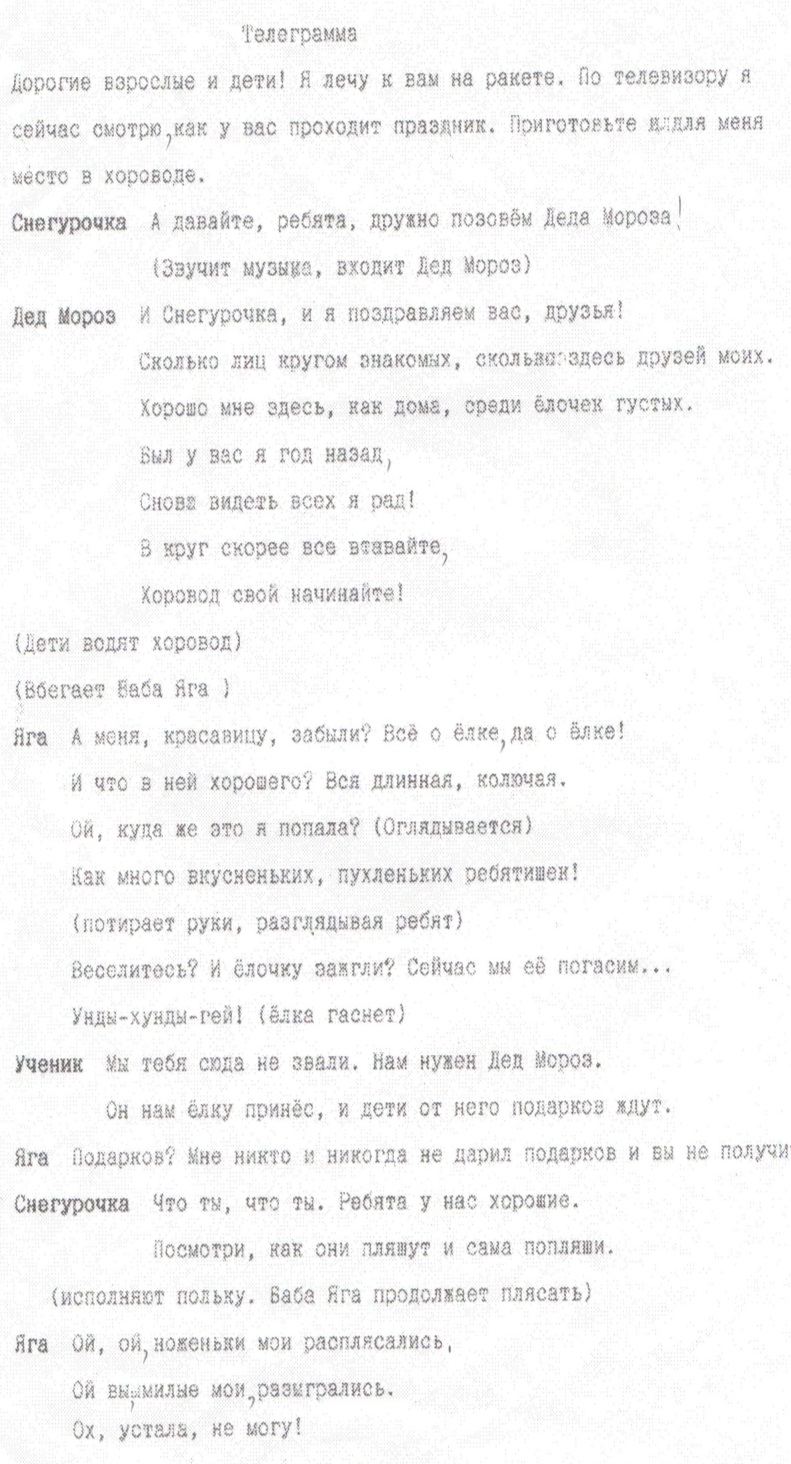 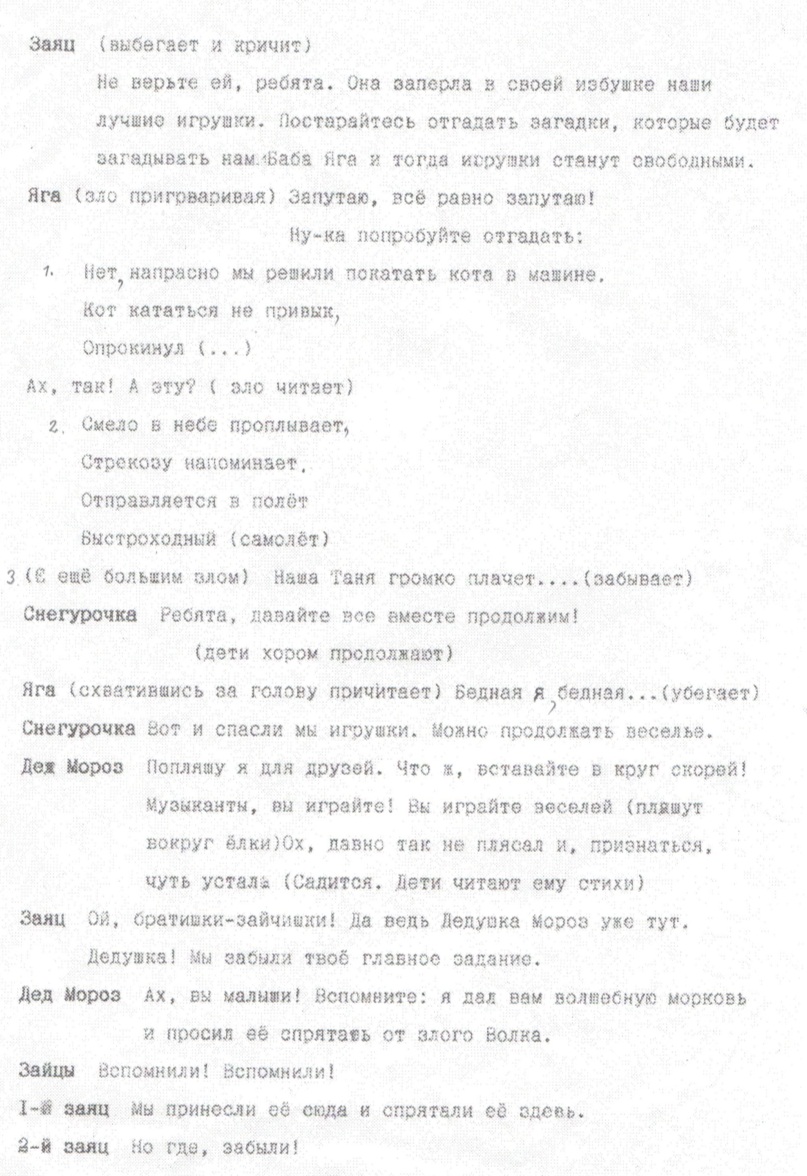 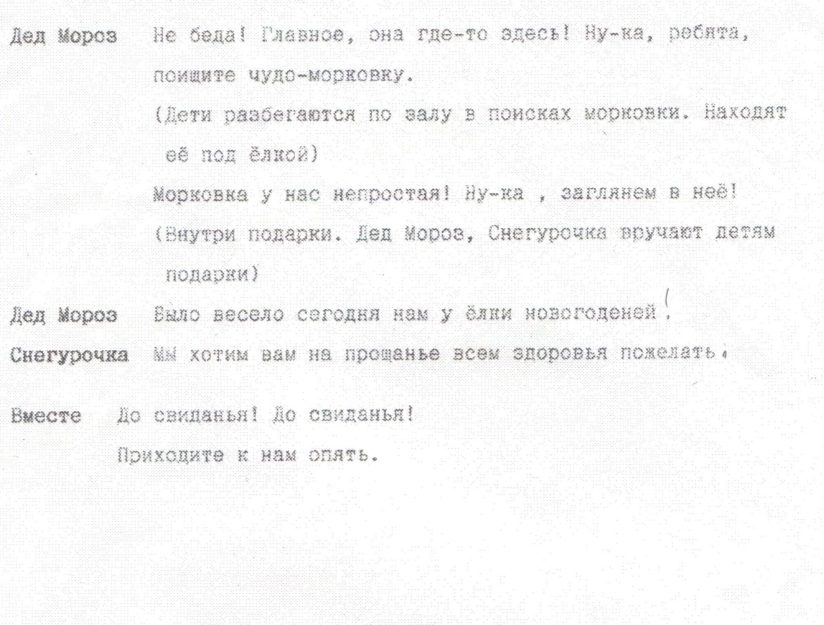 